                                 GRIS 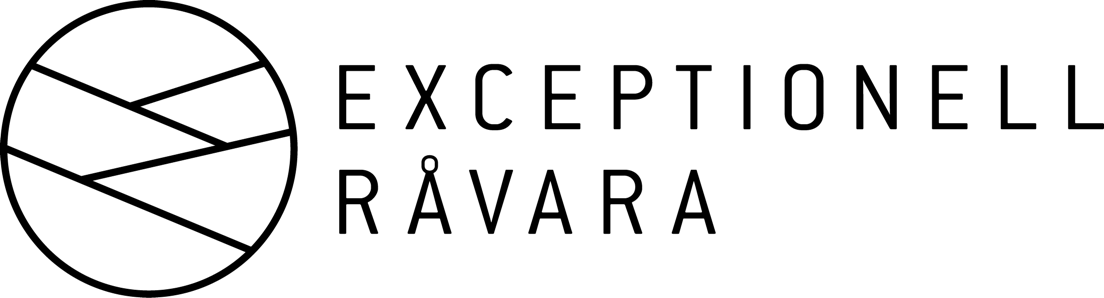 Producent : Producent :  Blekslättan GårdRas: Ras:  MangalicaKön: Kön:  GyltaPlats för uppfödning: Plats för uppfödning:  Frigånde utomhusFoder: Detaljerad sortbeskrivning vallarter, spannmål, vassle, äpple, kraftfoder, hö, ensilage osv. Foder: Detaljerad sortbeskrivning vallarter, spannmål, vassle, äpple, kraftfoder, hö, ensilage osv. Mald  Korn, vete Levnadssätt: Beskriv miljö och varianter. Skog, stall, hagmark osv. Levnadssätt: Beskriv miljö och varianter. Skog, stall, hagmark osv.  Roterande hagar med insådd korn och vildsådd kamomillÅlder: Ålder:  10 månHantering till slakt: Transportsätt, dag för transport: Hantering till slakt: Transportsätt, dag för transport:  Körs i egen hästtransport till Mariebergs slakteriSlakteri:  Mariebergs slakteriSlaktare: Slaktare:  Emil KarlmarkSlaktdatum: Slaktdatum:  15 septemberSlaktvikt: Slaktvikt:  82 Fett/Köttprocent: Fett/Köttprocent:  45 %Fettklassning +-1-5 Fettklassning +-1-5 Marmoreringsklass: Marmoreringsklass: Nedkylning efter urtagning, delning Tid: Temperatur i kyl: Luftfuktighet: Nedkylning efter urtagning, delning Tid: Temperatur i kyl: Luftfuktighet:  Fallande till 4 grader på 24 timmar, 75% fukt, hängd i helkropp 6 dygnHängning hel/halv/kvartkropp Tid: Temperatur i kyl: Luftfuktighet: Hängning hel/halv/kvartkropp Tid: Temperatur i kyl: Luftfuktighet: Styckare: Styckare: Nedskärning från hel/halv/kvartkropp Datum: Styckningsätt, puts, detaljer, finish: Nedskärning från hel/halv/kvartkropp Datum: Styckningsätt, puts, detaljer, finish: Hängmörning stock Tid: Temperatur: Luftfuktighet: Plats: Hängmörning stock Tid: Temperatur: Luftfuktighet: Plats: Förpackningsätt: Förpackningsätt:  Lindad i charkpapperLeveransdatum: Leveransdatum: Övrigt: Övrigt: 